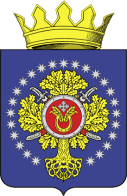 УРЮПИНСКИЙ МУНИЦИПАЛЬНЫЙ РАЙОНВОЛГОГРАДСКОЙ ОБЛАСТИУРЮПИНСКАЯ  РАЙОННАЯ  ДУМАР  Е  Ш  Е  Н  И  Е 24 июля  2020 года	                  № 10/112О внесении изменения в Положение о пенсионном обеспечении  за выслугу лет лиц, замещавших муниципальные должности и должности муниципальной службы Урюпинского муниципального района Волгоградской области, утвержденное решением Урюпинской районной Думы от 27 декабря 2013 года № 57/483        Рассмотрев обращение главы Урюпинского муниципального района о внесении изменения в Положение о пенсионном обеспечении за выслугу лет лиц, замещавших муниципальные должности и должности муниципальной службы Урюпинского муниципального района Волгоградской области, утвержденное решением Урюпинской районной Думы от 27 декабря 2013 года № 57/483 «Об утверждении в новой редакции Положения о пенсионном обеспечении за выслугу лет лиц, замещавших муниципальные должности и должности муниципальной службы Урюпинского муниципального района Волгоградской области» (в редакции решений Урюпинской районной Думы от 06 февраля 2015 года № 7/59, от 14 декабря 2016 года № 32/251, от 26 декабря 2017 года № 44/374), Урюпинская районная Дума РЕШИЛА:        1. Внести в статью 5 Положения о пенсионном обеспечении  за выслугу лет лиц, замещавших муниципальные должности и должности муниципальной службы Урюпинского муниципального района Волгоградской области следующее изменение:        пункт 4 признать утратившим силу.        2. Настоящее решение вступает в силу с момента его опубликования в информационном бюллетене администрации Урюпинского муниципального района «Районные ведомости».         3. Направить настоящее решение главе Урюпинского муниципального района для подписания и опубликования в установленном порядке.              Председатель                                                     ГлаваУрюпинской районной Думы         Урюпинского муниципального района                         Т.Е. Матыкина                                                       А.И. Феронов